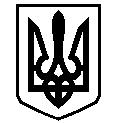 У К Р А Ї Н АВАСИЛІВСЬКА МІСЬКА РАДАЗАПОРІЗЬКОЇ ОБЛАСТІР О З П О Р Я Д Ж Е Н Н Яміського голови06 квітня 2020                                                                                                    №36_Про обмеження руху вхідної та вихідної кореспонденції та виконання доручення Кабінету Міністрів України від 20.03.2020 № 11843/1/1-20 щодо виконання завдань, визначених протокольним рішенням позачергового засідання Державної комісії з питань техногенно-екологічної безпеки та надзвичайних ситуацій від 18.03.2020 №4	Керуючись ст.42 Закону України «Про місцеве самоврядування», ст. 3 Конституції України, Рішенням Ради національної безпеки та оборони України від 13.03.2020 року, Постановою Кабінету Міністрів України від 11.03.2020 року № 211 «Про запобігання поширенню на території України корона вірусу COVID-19» зі змінами та доповненнями затвердженими постановою Кабінету Міністрів України від 02.04.2020 року №255, з метою недопущення поширення корона вірусу COVID-19 та надання адміністративних послуг суб’єктам звернень на території міста Василівка як невідкладних,ЗОБОВ’ЯЗУЮ:Обмежити  рух вхідної та вихідної кореспонденції, що має не нагальний характер, до відміни карантину на загальнодержавному рівні, зокрема обмежити надання копій документів за відповідними запитами фізичних та юридичних осіб.Визначити перелік адміністративних послуг, які надаються через відділ надання адміністративних послуг виконавчого апарату міської ради у період дії карантину(додається).Забезпечити надання адміністративних послуг юридичним особам дистанційно.Установити, що дія даного розпорядження має тимчасовий характер, а саме до відміни карантину на загальнодержавному рівні.Контроль за виконанням даного розпорядження покласти на керуючого справами виконавчого комітету, начальника відділу юридичного забезпечення та організаційної роботи виконавчого апарату міської ради  В.Кривулю.Міський голова                                                                                     Людмила ЦИБУЛЬНЯК Додаток                                                                              до розпорядження міського голови                                                                         «__06___»____04__________2020рокуПерелік адміністративних послуг, які надаються через відділ надання адміністративних послуг виконавчого апарату Василівської міської ради Запорізької області у період дії карантинуНачальник відділу надання адміністративних послугвиконавчого апарату міської ради                           Валентина КАСЯНЕНКО   № п/пНайменування адміністративної послугиПравовіпідстави для надання адміністративної послугиРеєстрація/зняття з реєстрації місця проживанняРеєстрація/зняття з реєстрації місця проживанняРеєстрація/зняття з реєстрації місця проживання1Реєстрація місця проживання особиЗакон України «Про свободу пересування та вільний вибір місця проживання в Україні»2Зняття з реєстрації місця проживання особи- " -3Реєстрація місця перебування особи- " -4Оформлення та видача довідки про реєстрацію місця проживання або перебування особи- " -Послуги місцевого значенняПослуги місцевого значенняПослуги місцевого значення5Оформлення та видача довідки про:призначення пільг на придбання твердого палива та скрапленого газу;проведення поховання;сумісне проживання (недоотримана пенсія);фактичне проживання особи;перебування  неповнолітніх дітей на утриманні;реєстрацію місця проживання померлого;Рішення двадцять дев’ятої сесії шостого скликання Василівської міської ради від 14.02.2013року №216Оформлення та надання інформації про склад зареєстрованих у житловому приміщенні осіб- " -